压力传感器310PP11-06●  应用：监测气瓶系统压力●  典型特征：螺纹：7/16-20 UNF材质：316L PURE●  技术规格：供电电压：4.75 ~ 5.25VDC供电电流：15mA MAX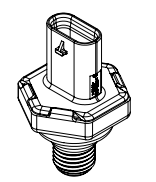 工作温度：-40℃ ~ 85℃压力范围：0 ~ 500Bar耐压压力：750Bar（TBD）破坏压力：1000Bar（TBD）响应时间：2ms 10% ~ 90%上拉电阻：4.64 KOhm PULL UP零点输出：10%Vs92%的输出精度：92%+/-2%Vpwr最大安装扭矩：35Nm●  输出特性图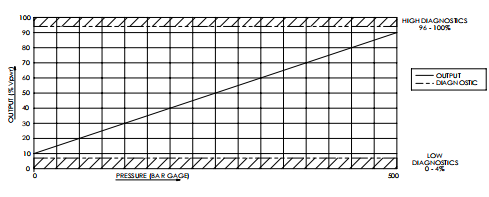 ●  电气连接图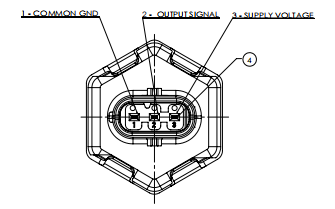 ●  外形尺寸图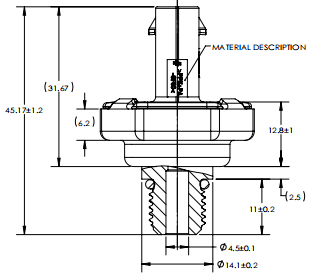 ●  安装孔尺寸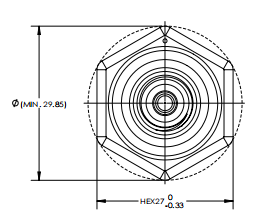 